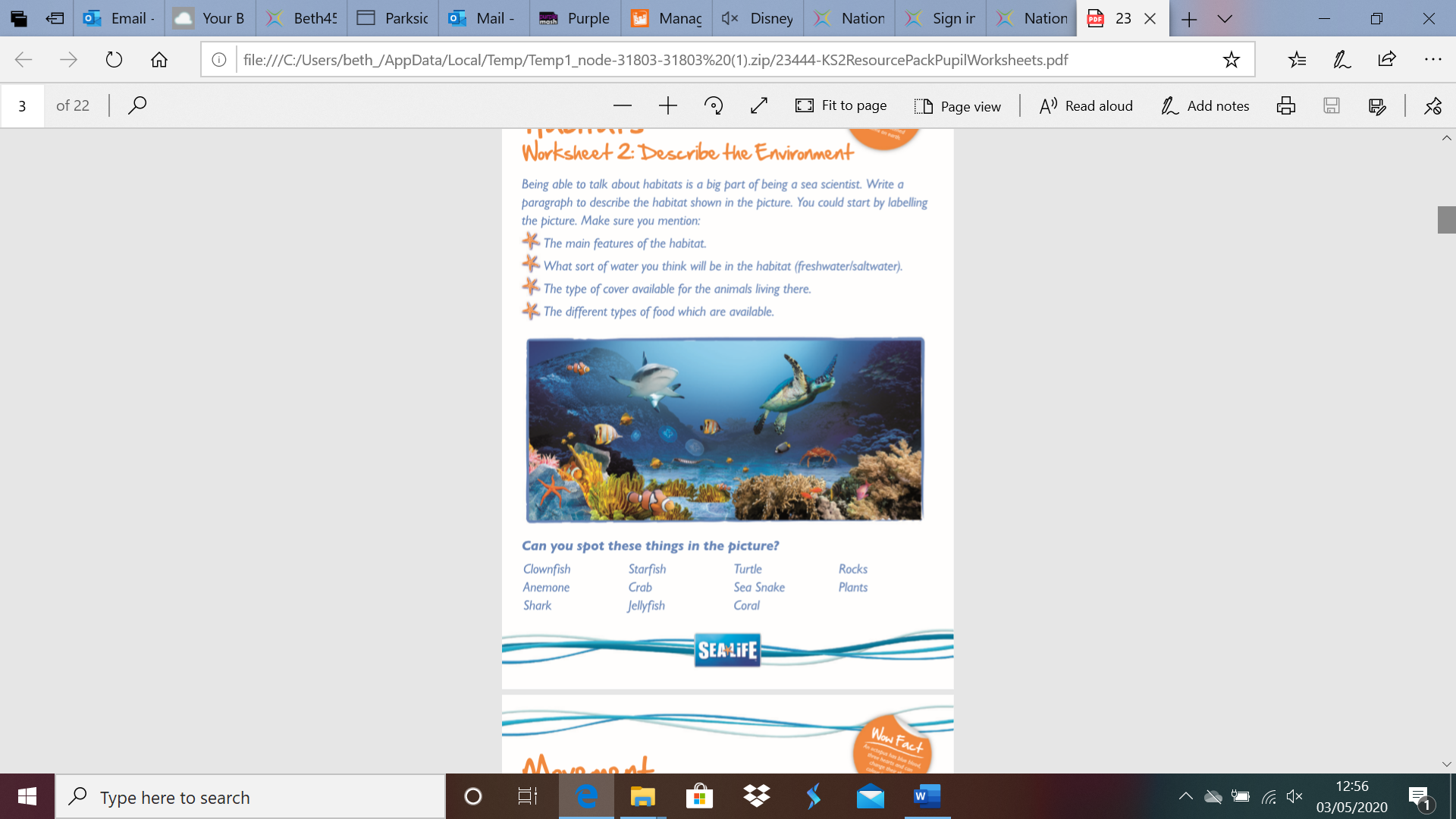 Begin writing here